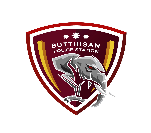 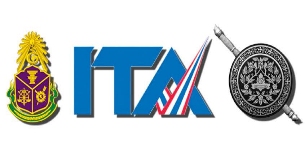 งานอำนวยการ จัดทำ ทางลาดสำหรับคนพิการ 
เพื่ออำนวยความสะดวกแก่ประชาชนผู้มาติดต่อราชการ/รับบริการ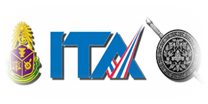 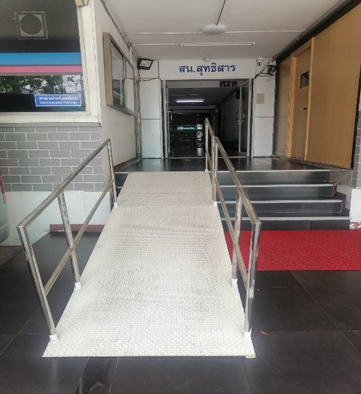 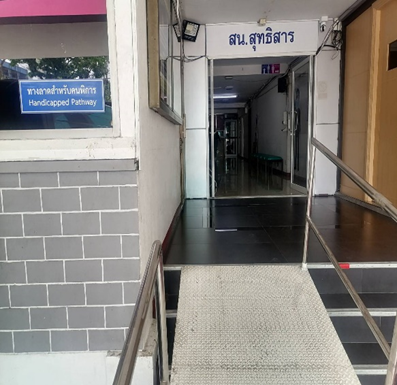 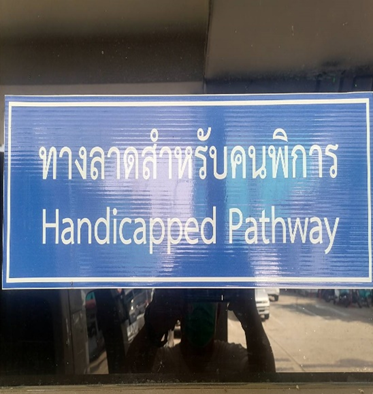 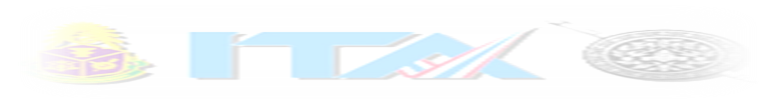 งานอำนวยการ จัดทำห้องน้ำสะอาด โดยแยกเป็นห้องน้ำหญิง ห้องน้ำชาย 
       และ ห้องน้ำคนพิการ ไว้เป็นสัดส่วน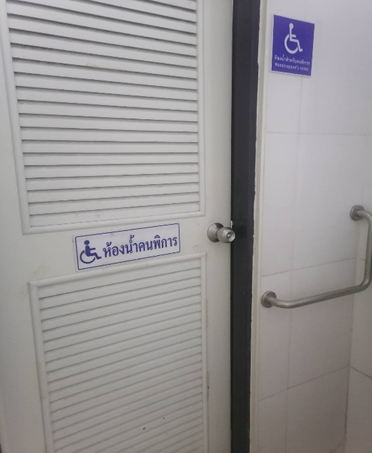 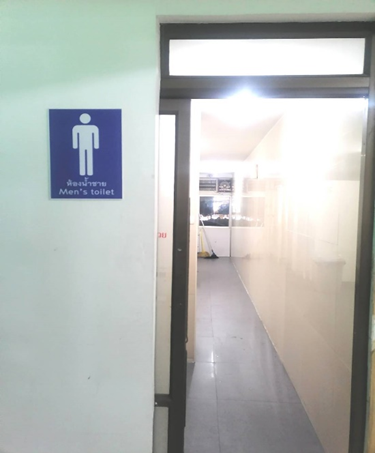 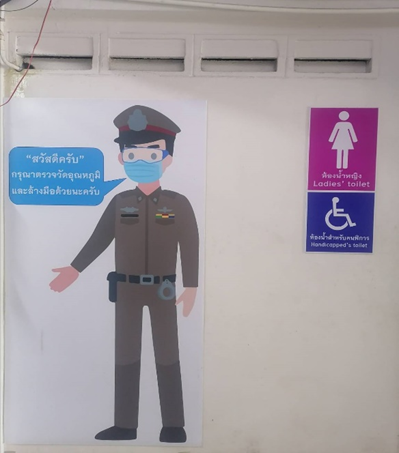 จัดทำ ป้ายแนะนำ ป้ายบอกทางและจัดทำป้ายประชาสัมพันธ์ ณ ห้องบริการ ณ จุดเดียว (One Stop Service) ไว้สำหรับประชาชนผู้มาติดต่อราชการ/รับบริการ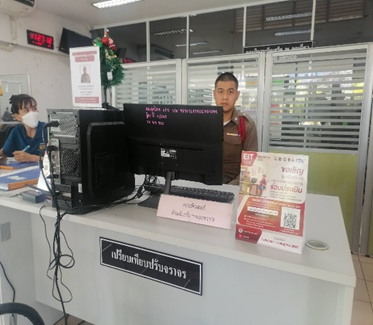 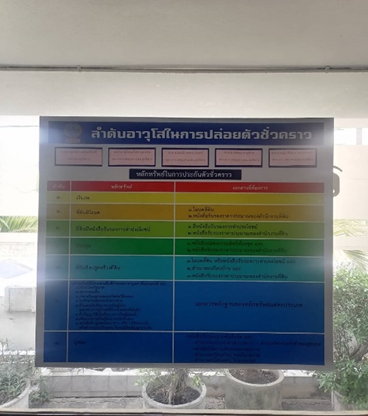 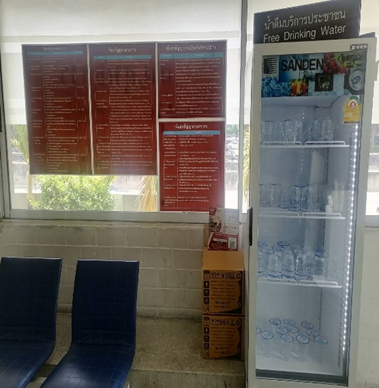 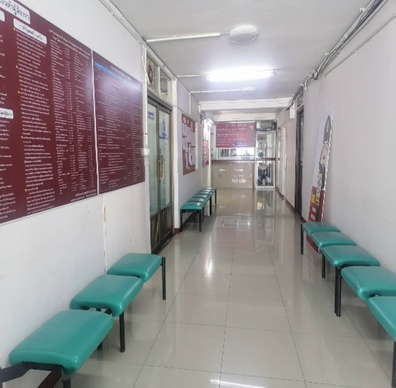 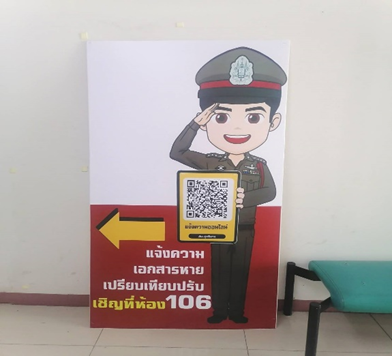 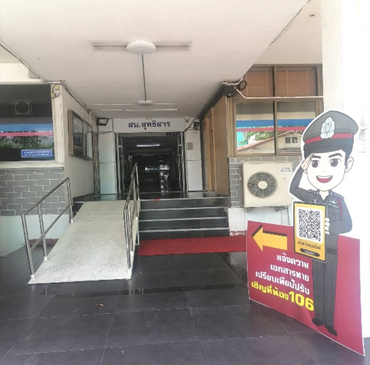 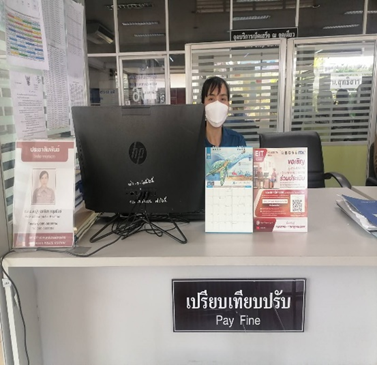 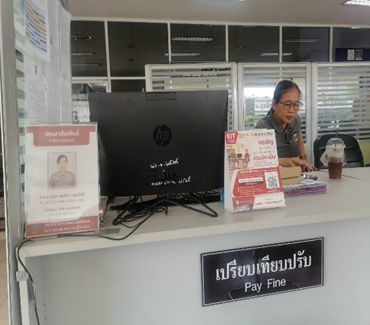 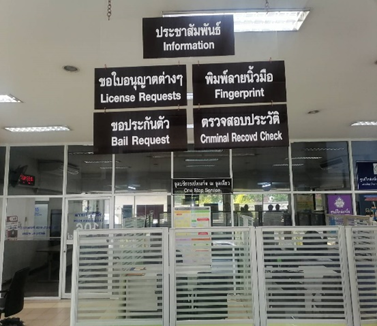 แผนการปฏิบัติ 
ประจำเดือนมกราคมกิจกรรมผลการดำเนินงานโครงการ “พัฒนาและปรับปรุงป้าย สำหรับแนะนำการให้บริการต่างๆ บนสถานีตำรวจ เพื่อยกระดับการให้บริการและอำนวยความสะดวกแก่ประชาชนผู้มาติดต่อราชการ/รับบริการ”- จัดทำทางลาดสำหรับคนพิการ เพื่ออำนวยความสะดวกแก่ประชาชนผู้มาติดต่อราชการ- จัดทำห้องน้ำสะอาด โดยแยกเป็นห้องน้ำหญิง ห้องน้ำชาย และห้องน้ำคนพิการ ไว้เป็นสัดส่วน- จัดทำป้ายแนะนำ ป้ายบอกทาง สำหรับประชาชนผู้มาติดต่อราชการ - จัดน้ำดื่มสะอาดไว้สำหรับบริการประชาชน
- จัดทำป้ายประชาสัมพันธ์ ไว้แนะนำประชาชน ณ ห้องบริการ ณ จุดเดียว (One Stop Service)
- จัดทำป้าย “หากไม่ได้รับความสะดวกหรือไม่ได้รับความเป็นธรรม ให้ติดต่อ ผกก.ได้โดยตรง
- จัดสถานที่สำหรับ “เป็นศูนย์ไกล่เกลี่ยข้อพิพาท” และ “ศูนย์พบทนายความอาสา” ไว้สำหรับประชาชนผู้มาติดต่อราชการ/รับบริการ- ประชาชนได้รับความสะดวกในการเดินทางมาติดต่อราชการหรือรับบริการ 
– ประชาชนผู้มาติดต่อราชการ/รับบริการ ได้รับความพึงพอใจ
- ประชาชนเกิดความเชื่อมั่นศรัทธา - เรื่องร้องเรียนเกี่ยวกับการปฏิบัติหน้าที่ลดลงหรือไม่มีเลย